      Guía de trabajo autónomo                                     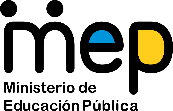 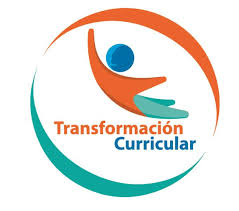 El trabajo autónomo es la capacidad de realizar tareas por nosotros mismos, sin necesidad de que nuestros/as docentes estén presentes.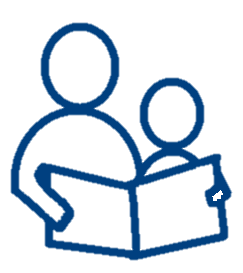 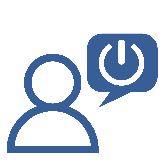 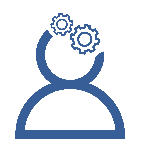 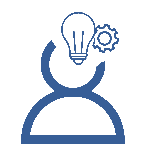 Centro Educativo:    ___________________________________________________________________ Educador/a:             ___________________________________________________________________ Nivel:                          II año (Primer Ciclo)Asignatura:              Educación Musical.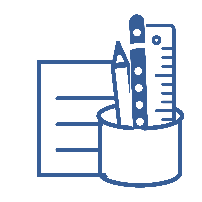 Materiales o recursos que voy a              necesitar.Materiales o recursos que voy a              necesitar.Lápiz y borrador.Lápices de color o crayolas.Cuaderno de Educación Musical o una libreta de apuntes.Ejercicio de vocalización. Canción “No toco mis ojos”Canción: “Me lavo las manos” (El texto está al final de esta guía).Internet y reproductor de audio y de vídeos (celular, computadora, tableta, entre otros). Sólo con el visto bueno y la supervisión de la persona adulta encargada, tengo acceso a los ejercicios de vocalización y a la canción, de varias formas:Puedo ver en YouTube si en la computadora oprimo la tecla “ctrl” y al mismo tiempo hago clic sobre el enlace o si escribo la dirección https… en el buscador de la web. También puedo descargar las canciones y ejercicios para practicarlos en casa o para compartirlos.Enlaces para los ejercicios de vocalización:Ejercicio de vocalización N° 1https://www.youtube.com/watch?v=8E1wIIfh_wsDescargar Ejercicio de vocalización N° 1http://www.mediafire.com/file/wrwn5gaf9d565ih/Vocalizaci%25C3%25B3n_%25231.mp4/fileEjercicio de vocalización N°3https://www.youtube.com/watch?v=10zOh7L_q5oDescargar Ejercicio de vocalización N° 3http://www.mediafire.com/file/3dl1vu71bzkgelu/Vocalizaci%25C3%25B3n_%25233.mp4/fileEnlaces para la canción “No toco mis ojos”:Ejercicio de vocalización N° 4https://www.youtube.com/watch?v=vvxwhTB9az8Descargar Ejercicio de vocalización N° 4http://www.mediafire.com/file/qbx1k5eeo0am2jl/Vocalizaci%25C3%25B3n_%25234_letra.mp4/fileEnlaces para la canción “Me lavo las manos”:Video con letra en Youtube_Me lavo las manos.mp4https://www.youtube.com/watch?v=di6ysAjgHjk Descargar video con letra Me lavo las manos.mp4http://www.mediafire.com/file/s8hah5qslirnqj7/Me_lavo_las_manos__letra.mp4/fileKaraoke en Youtube_ Me lavo las manos.mp4https://www.youtube.com/watch?v=rzYpzMr5H10 Descargar karaoke_ Me lavo las manos.mp3http://www.mediafire.com/file/wygd3me75bexzym/Me_lavo_las_manos_karaoke.mp4/fileCondiciones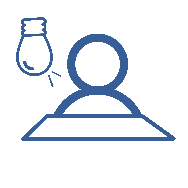 que debe tener ellugar donde voya trabajar.Dentro de mis posibilidades:Que sea luminoso y ventilado. Que sea seguro y mi actividad no interrumpa a nadie.Que sea cómodo para usar mis materiales escolares fácilmente, pero sobre todo, que me agrade.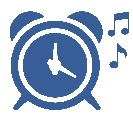 Tiempo en que se espera que              realice la guía.Aproximadamente dos horas. Puedo dividir la guía, realizar una  parte un día y otra un día diferente.  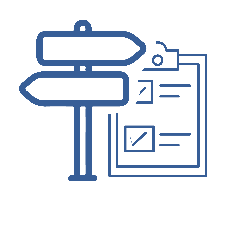 IndicacionesLos sonidos de mi entorno.Gracias a mis oídos es posible escuchar muchos sonidos del paisaje sonoro que me rodea, es decir, que se oyen a mi alrededor. Unos de ellos los escucho demasiado fuerte pero otros suenan más suave. Muchos son agradables para mí, otros no me agrada escucharlos porque me resultan molestos. Todos los días escucho sonidos agradables y desagradables de diversas fuentes, en la escuela, en mi hogar y en mi comunidad. 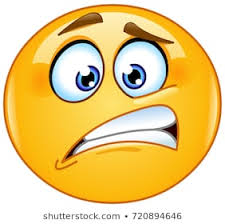 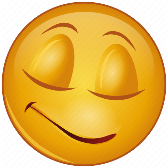 Busco apoyo para leer fuentes de sonidos que son agradables o desagradables y coloreo el dibujo que corresponde. 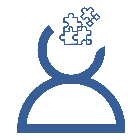 ActividadPreguntas para reflexionar y responderReflexiono y con ayuda de la persona encargada respondo en mi cuaderno las siguientes preguntas en relación con el entorno sonoro:¿Por qué algunos ruidos pueden ser molestos para mí? 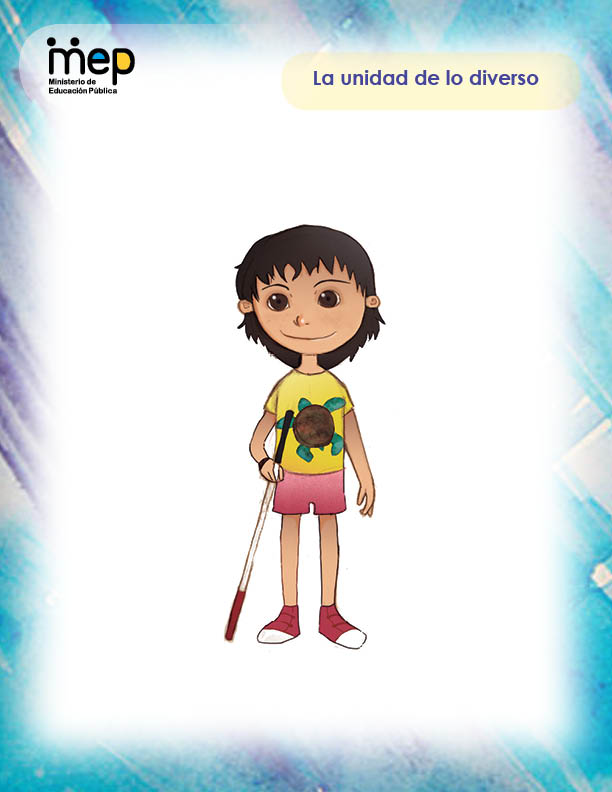 Si yo hago ruido ¿de qué forma afecta a los demás?¿Cómo puedo evitar los ruidos desagradables?También reflexiono y respondo en mi cuaderno las siguientes preguntas en relación con mi salud e higiene:¿Cuál es la importancia de lavarme las manos?¿Cuántos minutos debo durar lavándome las manos?¿En qué momentos del día debo lavarme las manos?Si tengo alguna duda, pregunto a la persona mayor encargadaIndicacionesIndicacionesRealizo las siguientes actividades: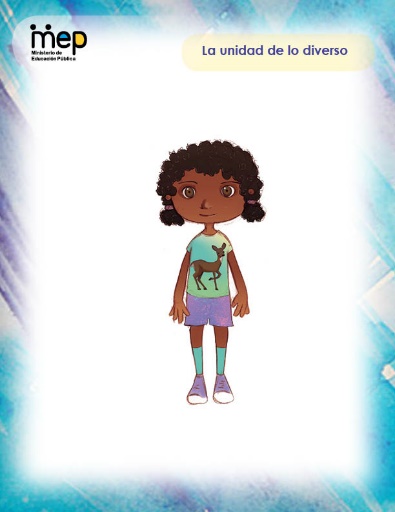 A. Con apoyo de la persona encargada leo el texto de la canción “Me lavo las manos”, que se encuentra al final de esta guía.B. Coloreo con los lápices de color o las crayolas las dos oraciones más importantes sobre lavarse las manos.C. Realizo los siguientes ejercicios de preparación para el canto.Relajación:Cierro mis manos con fuerza, como si estuviera sacando el jugo a un limón, mantengo cerrado el puño por un momento y luego las abro suavemente todo lo que pueda para relajarlas.En una silla o en la cama estiro los dedos de los pies hacia adelante, como lo hago cuando me pongo de puntillas, espero un momento y luego quito la fuerza en los pies para relajarlos.  Respiración:Coloco mis labios como si fuera a silbar o dar un beso a un familiar. Sostengo con mi mano una hoja de papel en la pared, tomo aire y empiezo a soplar la hoja tratando de que se mantenga pegada a la pared con la fuerza del viento que yo envío desde dentro de mi cuerpo.Articulación:  Practico este trabalenguas o algún otro conocido. Primero lo digo despacio y luego, cuando ya lo he aprendido, empiezo a decirlo más rápido y pronuncio bien cada palabra.	“Tengo trastes vendo trastes,	con los trastes me encontraste,	si entre trastes hay contraste	es que entraste entre mis trastes.”Si tengo acceso a internet y a algún medio tecnológico, escucho el ejercicio de vocalización número 1, que lo encuentro en los materiales, para aprender la melodía.Realizo el ejercicio de vocalización número 3 y utilizo las sílabas la, le, li, lo y lu.Escucho el ejercicio de vocalización número 4, varias veces. Primero aprendo la melodía y luego aprendo las palabras. D. Escucho la grabación de la canción “Me lavo las manos” que está al final de esta guía y que la encuentro también en los materiales, para aprender la melodía.E. La escucho varias veces y voy leyendo en silencio las palabras. Pongo atención a la letra para entender con claridad el mensaje de la canción. F. La practico varias veces para recordar la melodía y lo hago lo mejor que pueda, para que suene bien. Recuerdo pronunciar bien cada palabra.G. Si he logrado aprender la letra de la canción “Me lavo las manos”, o sea, que puedo decir bien todas las palabras, practico el karaoke que encuentro en la sección de materiales del principio de esta guía. H. Recuerdo cada parte de la canción, me lavo las manos y hago todo lo que dice la canción mientras la canto varias veces.I. Observo cómo quedaron mis manos después de lavarlas, las reviso, las seco, las huelo. Escribo en mi cuaderno cómo me siento al tener las manos limpias.  Realizo las siguientes actividades:A. Con apoyo de la persona encargada leo el texto de la canción “Me lavo las manos”, que se encuentra al final de esta guía.B. Coloreo con los lápices de color o las crayolas las dos oraciones más importantes sobre lavarse las manos.C. Realizo los siguientes ejercicios de preparación para el canto.Relajación:Cierro mis manos con fuerza, como si estuviera sacando el jugo a un limón, mantengo cerrado el puño por un momento y luego las abro suavemente todo lo que pueda para relajarlas.En una silla o en la cama estiro los dedos de los pies hacia adelante, como lo hago cuando me pongo de puntillas, espero un momento y luego quito la fuerza en los pies para relajarlos.  Respiración:Coloco mis labios como si fuera a silbar o dar un beso a un familiar. Sostengo con mi mano una hoja de papel en la pared, tomo aire y empiezo a soplar la hoja tratando de que se mantenga pegada a la pared con la fuerza del viento que yo envío desde dentro de mi cuerpo.Articulación:  Practico este trabalenguas o algún otro conocido. Primero lo digo despacio y luego, cuando ya lo he aprendido, empiezo a decirlo más rápido y pronuncio bien cada palabra.	“Tengo trastes vendo trastes,	con los trastes me encontraste,	si entre trastes hay contraste	es que entraste entre mis trastes.”Si tengo acceso a internet y a algún medio tecnológico, escucho el ejercicio de vocalización número 1, que lo encuentro en los materiales, para aprender la melodía.Realizo el ejercicio de vocalización número 3 y utilizo las sílabas la, le, li, lo y lu.Escucho el ejercicio de vocalización número 4, varias veces. Primero aprendo la melodía y luego aprendo las palabras. D. Escucho la grabación de la canción “Me lavo las manos” que está al final de esta guía y que la encuentro también en los materiales, para aprender la melodía.E. La escucho varias veces y voy leyendo en silencio las palabras. Pongo atención a la letra para entender con claridad el mensaje de la canción. F. La practico varias veces para recordar la melodía y lo hago lo mejor que pueda, para que suene bien. Recuerdo pronunciar bien cada palabra.G. Si he logrado aprender la letra de la canción “Me lavo las manos”, o sea, que puedo decir bien todas las palabras, practico el karaoke que encuentro en la sección de materiales del principio de esta guía. H. Recuerdo cada parte de la canción, me lavo las manos y hago todo lo que dice la canción mientras la canto varias veces.I. Observo cómo quedaron mis manos después de lavarlas, las reviso, las seco, las huelo. Escribo en mi cuaderno cómo me siento al tener las manos limpias.  Indicacionesy preguntas para autorregularse y evaluarseReflexiono y respondo en mi cuaderno:¿Qué puedo hacer para mejorar mi forma de cantar?¿Qué consejos le puedo dar a una persona para que cuide de su voz?¿Comprendí por qué no debo tocarme los ojos, la boca, ni la nariz?Reflexiono y respondo en mi cuaderno:¿Qué puedo hacer para mejorar mi forma de cantar?¿Qué consejos le puedo dar a una persona para que cuide de su voz?¿Comprendí por qué no debo tocarme los ojos, la boca, ni la nariz?Con el trabajo autónomo aprendo a auto regularme.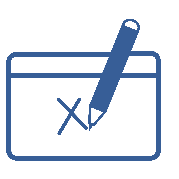 Con el trabajo autónomo aprendo a auto regularme.Con el trabajo autónomo aprendo a auto regularme.¿Leí las indicaciones con detenimiento y me devolví a leerlas cuando no comprendí qué hacer?¿Leí las indicaciones con detenimiento y me devolví a leerlas cuando no comprendí qué hacer?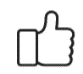 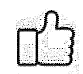 ¿Ensayé un poco más las partes de las canciones que me costó cantar?¿Ensayé un poco más las partes de las canciones que me costó cantar?¿Puse en práctica el mensaje de la canción al lavarme las manos?¿Puse en práctica el mensaje de la canción al lavarme las manos?¿Tengo claridad de qué debo hacer para prepararme para el canto?¿Tengo claridad de qué debo hacer para prepararme para el canto?Con el trabajo autónomo aprendo a evaluarme.Con el trabajo autónomo aprendo a evaluarme.¿Practiqué todos los ejercicios como me lo indicaron? ¿Entendí por qué es importante realizar ejercicios antes de cantar?¿Cuál fue la parte favorita del trabajo?¿Cuál fue la parte favorita del trabajo?Ahora que he finalizado esta guía ¿qué puedo mejorar, la próxima vez que realice una guía de trabajo autónomo?Ahora que he finalizado esta guía ¿qué puedo mejorar, la próxima vez que realice una guía de trabajo autónomo?¡Excelente!     ¡Mediante el trabajo autónomo aprendí a aprender!¡Excelente!     ¡Mediante el trabajo autónomo aprendí a aprender!              Me planteo tres retos finales:                       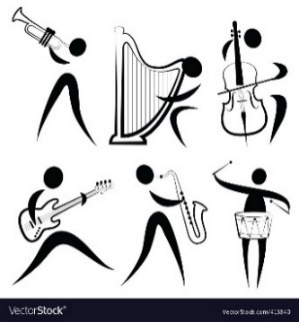 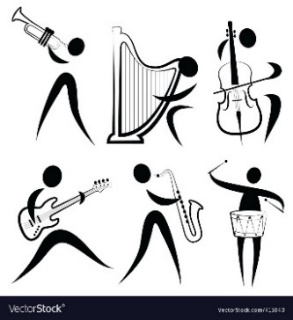 Reto #1: Enseñar las canciones a otras personas para que la aprendan y para que todas y todos en mi familia practiquen lavarse las manos bien.Reto #2: Practicar las canciones hasta cantarlas sin que se me olviden.Reto #3: Compartir las canciones con mis amistades y con otros familiares.“Me lavo las manos”(Ricardo Fonseca Brenes, marzo 2020)Me lavo las manos por mi protección,primero las mojo, les pongo jabóny empiezo a restregar.Por entre los dedos y palmas frotarlas uñas, nudillos hay que restregar,y luego a enjuagar.Con una toalla me voy a secar,la uso también para el agua cerrary al cesto irá a parar.Y aunque esta canción ya se va a terminar,siempre que pueda la voy a cantar,no se me va olvidar.